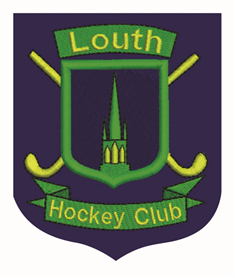  	PARENT/LEGAL GUARDIAN GUIDE	These guidelines provide you with key information when selecting an opportunity for your child in hockey. They provide you with ideas of questions to ask, and ensure that both you and your child understand the way the Louth Hockey Club works, and your roles and responsibilities.What can we expect from the Louth Hockey Club?A friendly welcome, an opportunity to meet new friends and to participate and watch hockeyOpportunities for your child to have fun and develop their skills as much as they want toA safe environmentQualified coaches and responsible volunteersRelationships based on trust, honesty and respect where your child is valued and listened toYour child’s welfare and safety is paramountMembers will recognise your child’s rights, whatever their age, gender, culture, ability, language, religious belief, racial origin, and/or sexual identityOpportunities for you to get involvedSafeguarding and Protecting Young People Policy and Complaints Policy are available for you on requestClear lines of communication with you about your child, fixtures, training and eventsAppropriately trained to work with young peopleWhat does the Louth Hockey Club expect from my child?There is a guide for young people which details expectations which include:Fair playListening to the coachesAdherence to the young people’s code of conduct and behaviourAdherence to the rules of the game and rules of Louth Hockey ClubWhat does the Louth Hockey Club expect from me?They may expect you to….stay with your child when they are at the venueensure that your child is dropped off and picked up promptly from the venuecontact the organisers if you are running late to collect your childadhere to the rules of Louth Hockey Clubadhere to the codes of conduct, in particular the Parents’ Code of Conductaccept the guidance that coaches provide and umpire’s decisions within matchesuse appropriate language at all timesstay off the pitch during training and matchesnever force your child to participateprovide emergency contact details and any relevant information about your child including medical history.The Louth Hockey Club would like you to:become involved as much as possiblesupport the coaches by ensuring your child enjoys their hockey and plays within the rules of the gameencourage fair playencourage your child to recognise good performance, not just resultsAlways checkThe qualifications and experience of the coachesThat the ratio of adults to young people complies with England Hockey guidanceHow young people are looked after if they are not playingThat there are clear codes of conduct stating expected behaviour of members, players and coachesWhat happens if there is an accident?Is there a Safeguarding and Protecting Young People Policy in place?How are issues managed, e.g. bullying?The policy on recruitment and Criminal Records Bureau (CRB) checking adults working with young peopleWho should my child or I speak to if we have a concern?Questions to seek clarificationMy child has never played hockey before; can they come along and try out a couple of sessions?When is training?When are the matches?What kit do we need to buy?Are the coaches qualified?Are the adults helping with the teams checked and trained?Does my child have to share changing facilities with adult players?Do the club have social events?How much does it cost to be a member of the club?How are away matches organised?Is there a first aider on site?Is the club affiliated to England Hockey?Does the club hold accreditation e.g. ClubsFirst?CommunicationThe Louth Hockey Club will need to ensure they can contact you if required, so they should ask you for your contact details.Please ensure that you build a relationship with the coach and support the Louth Hockey Club by completing all paperwork required.Communication is two-way. If you have any questions or concerns about your child’s participation in hockey, please talk to his/her coach or organisation official.What do I do if I am concerned about my child’s safety, wellbeing or behaviour?Each club has a Welfare Officer. Ask to speak with them and explain your concernsAll concerns will be taken seriously and investigatedAll concerns will be treated in the strictest confidence, with only the people who can help the situation becoming involved if requiredSee England Hockey guidance on “Dealing with the concerns of children, young people andparents”If you have any questions or concerns please contact one of our welfare officers: Richard Hill, Amie Wright or Emily Wood either in person or via email: welfare@louthhockeyclub.co.uk